АДМИНИСТРАЦИЯЗАКРЫТОГО АДМИНИСТРАТИВНО-ТЕРРИТОРИАЛЬНОГО ОБРАЗОВАНИЯ СОЛНЕЧНЫЙПОСТАНОВЛЕНИЕО ПРИЗНАНИИ УТРАТИВШИМ СИЛУ ПОСТАНОВЛЕНИЯ АДМИНИСТРАЦИИ ЗАТО СОЛНЕЧНЫЙВ целях приведения в соответствие с действующим законодательством РФ правовых актов администрации ЗАТО Солнечный, в соответствии со статьей 1 Федерального закона от 18.07.2017 № 178-ФЗ «О внесении изменений в Бюджетный кодекс Российской Федерации и статью 3 Федерального закона «О внесении изменений в Бюджетный кодекс Российской Федерации и признании утратившими силу отдельных положений законодательных актов Российской Федерации», руководствуясь Уставом ЗАТО Солнечный, администрация ЗАТО Солнечный,ПОСТАНОВЛЯЕТ:      1. Постановление администрации ЗАТО Солнечный от 01.12.2015 года № 267 «О Порядке формирования, ведения и утверждения ведомственных перечней муниципальных услуг (работ), оказываемых (выполняемых) муниципальными учреждениями ЗАТО Солнечный»  - признать утратившим силу.      2. Настоящее постановление  подлежит опубликованию в газете «Городомля на Селигере» и размещению на официальном сайте администрации ЗАТО Солнечный в сети Интернет.  Глава администрации ЗАТО Солнечный 			                   В.А. Петров_15.08.2018ЗАТО Солнечный№  144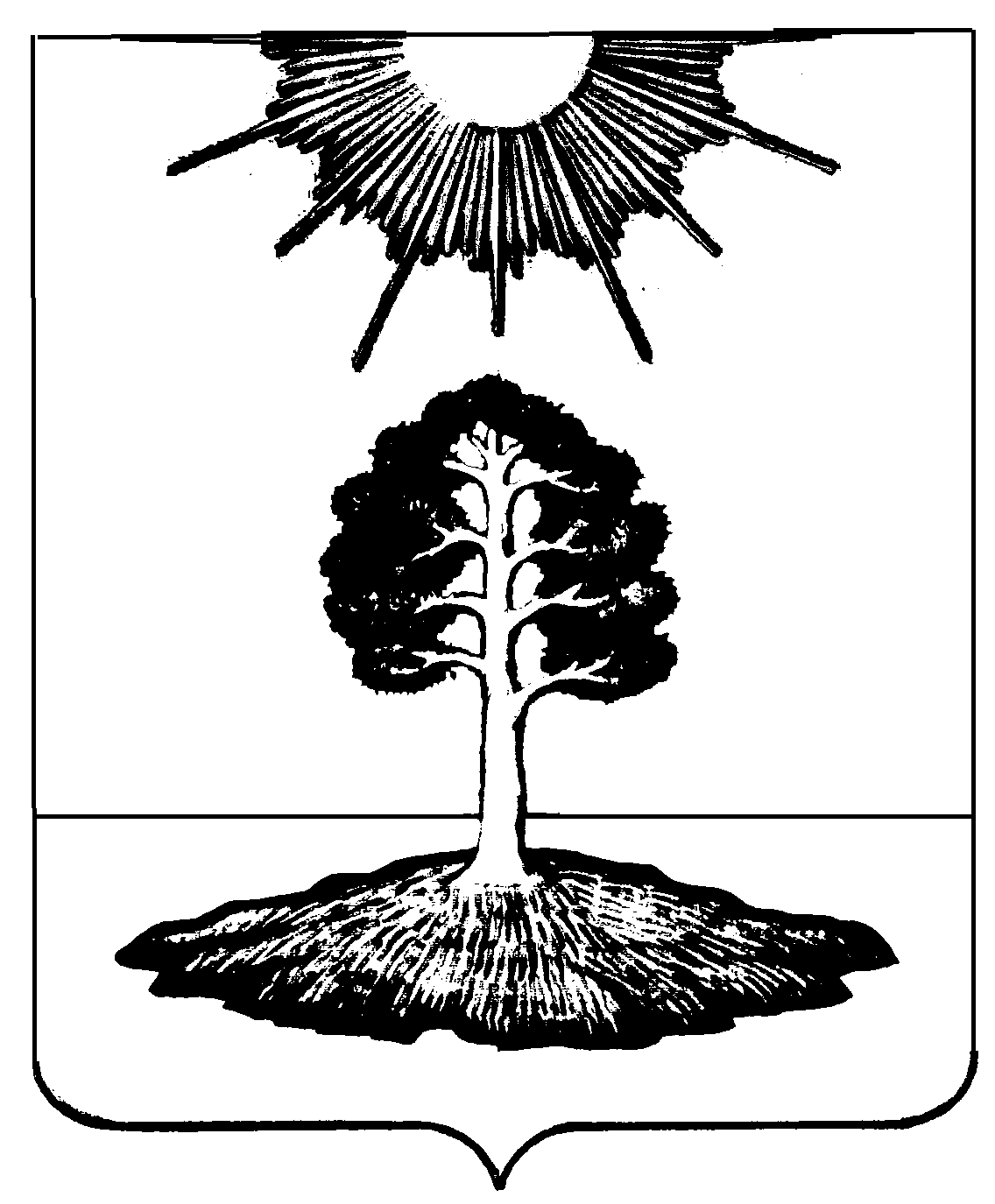 